Отчет о проведении Всемирного дня охраны трудаМБДОУ детском саду «Зернышко»28 апреля  в нашем детском саду уже традиционно был проведен День охраны труда. Основной его целью является улучшение условий и охраны труда, пропаганда безопасного условия труда и здорового образа жизни работников. С 25 апреля по 29 апреля в детском саду проходила неделя охраны труда. Был разработан и утвержден план по подготовке и проведению мероприятий.  - обновление материалов на стенде уголка охраны труда для сотрудников, в приемных для родителей.- проведение инструктажа по технике безопасности с сотрудниками детского сада.- организация и проведение тренировочной пожарной эвакуации детей и сотрудников.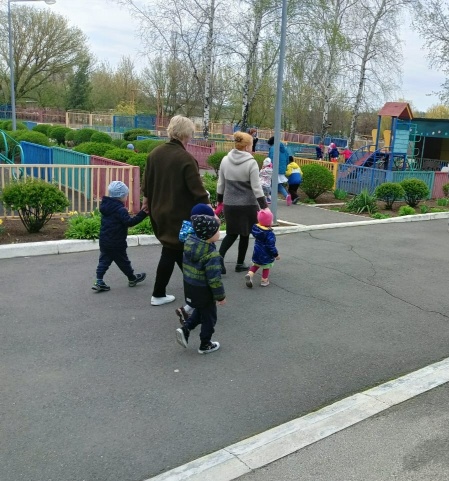 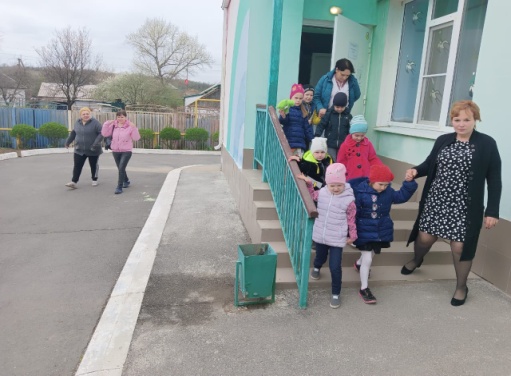 - проведение осмотра территорий и сооружений.- проведение круглого стола: тема « Особенности охраны труда»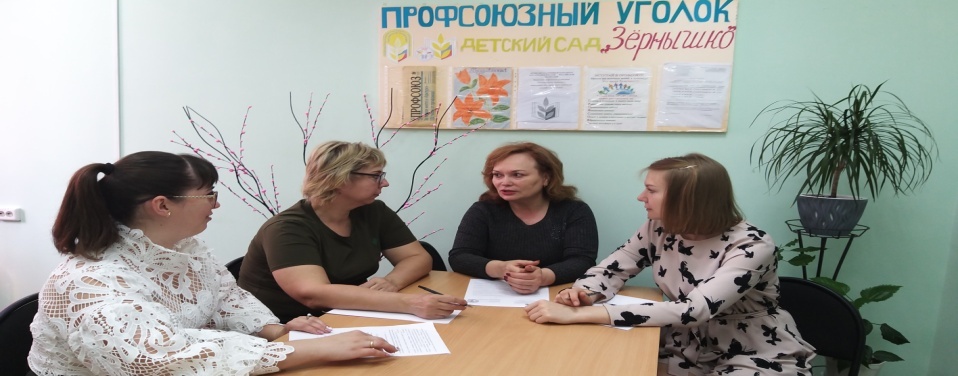 - организация и проведение «Дня древонасаждения»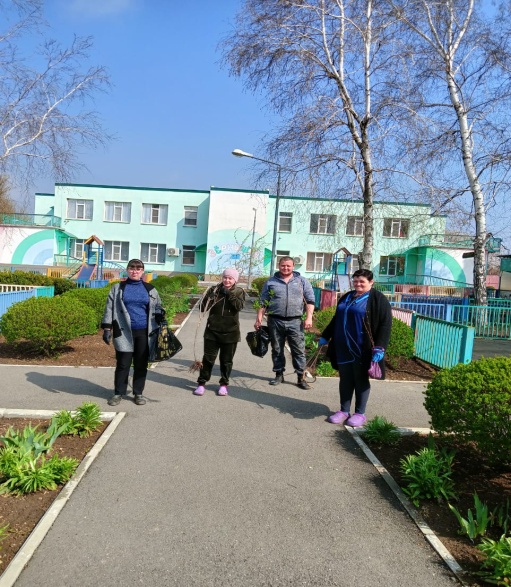 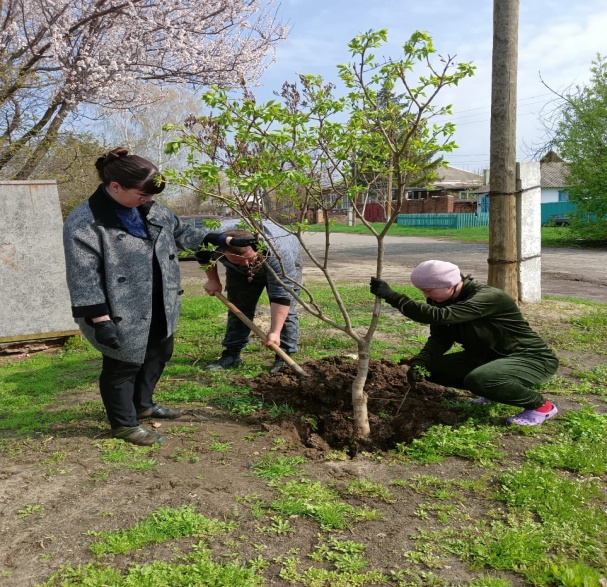 -организация и проведение субботника по уборке территории детского сада.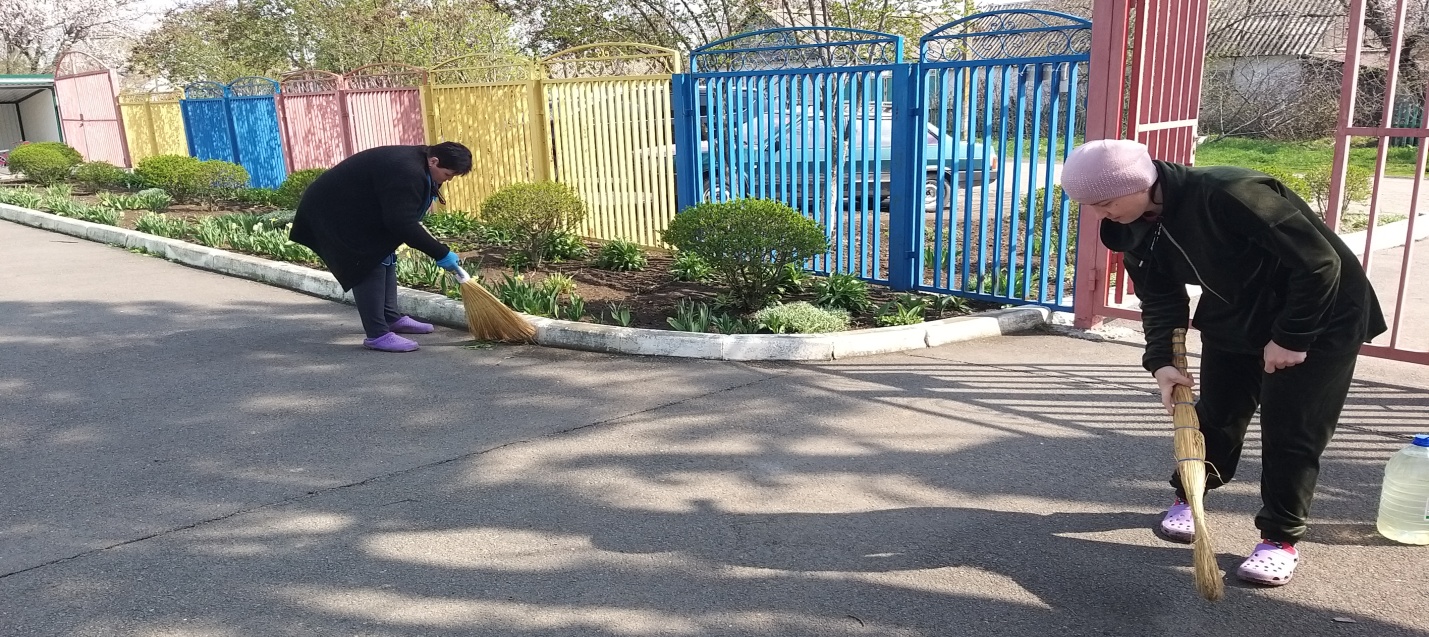 - проведение анкетирования сотрудников по охране труда.- проведение теста-викторины по проверке знаний по охране труда на своих рабочих местах.- проведение проверки  журнала ухода и прихода работников во время рабочего дня, журнала проверки сторожей, журнала «Здоровье»С целью формирования у детей представлений о возможных опасностях были проведены следующие мероприятия- просмотр мультфильмов, презентации и видеороликов по безопасности жизнедеятельности.- конкурс рисунков «Охрана труда глазами детей»Всемирный день охраны труда – это дополнительная возможность напомнить всем работникам, что каждый человек должен работать, прежде всего, профессионально. А это значит – с соблюдением всех норм и правил безопасности.Председатель первичнойпрофсоюзной организации	Л.П.Покладова2022 г